				KALENDARZ POGODY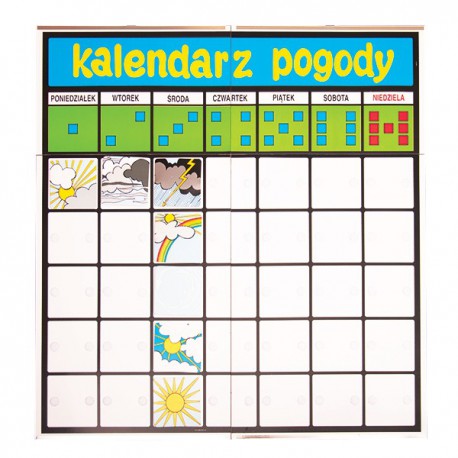 		ZNACZKI  DO KALENDARZA POGODY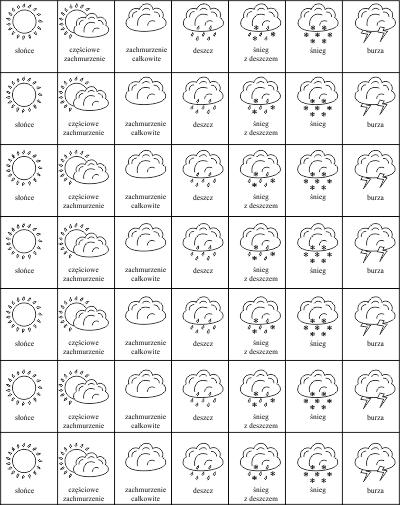 